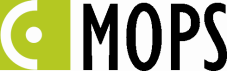 Zarządzenie nr 1010.20.2021Kierownika Miejskiego Ośrodka Pomocy Społecznej w Cieszynie
z dnia 21 kwietnia 2021 r.w sprawie oddelegowania pracowników Miejskiego Ośrodka Pomocy Społecznej w Cieszynie do udziału w pracach Zespołu ds. konsultacji projektu uchwały Rady Miejskiej Cieszyna w sprawie określenia wzoru wniosku o przyznanie dodatku mieszkaniowego oraz wzoru deklaracji o dochodach gospodarstwa domowego.Na podstawie § 6 pkt 4 Regulaminu Organizacyjnego Miejskiego Ośrodka Pomocy Społecznej w Cieszynie§1Wykonując Zarządzenie nr 0050.192.2021 Burmistrza Miasta Cieszyna z dnia 12 kwietnia 
2021 r. w sprawie przeprowadzenia konsultacji projektu uchwały Rady Miejskiej Cieszyna w sprawie określenia wzoru wniosku o przyznanie dodatku mieszkaniowego oraz wzoru deklaracji o dochodach gospodarstwa domowego deleguję do udziału w pracach Zespołu ds. konsultacji:Aleksandrę Gandzel – Referent Działu Świadczeń Pomocy Społecznej,Paulinę Pilarz – Referent Działu Organizacyjnego. §2Zarządzenie wchodzi w życie z dniem podjęcia.§3Zarządzenie podaje się do wiadomości poprzez wywieszenie na tablicy „Informacja publiczna” w MOPS w Cieszynie oraz poprzez umieszczenie w formie elektronicznej w Biuletynie Informacji Publicznej MOPS, a także poprzez wysłanie pracownikom MOPS na służbowe konta pocztowe e-mail. 